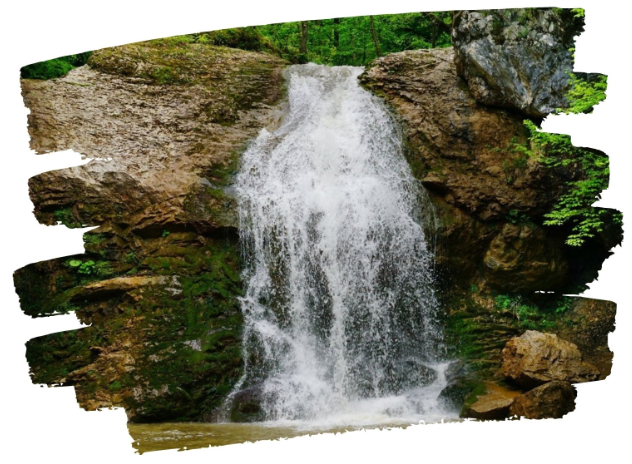 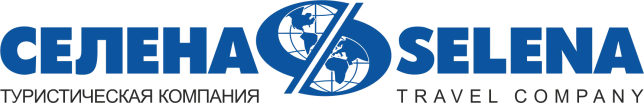 ЛАГО-НАКИ: пещера и водопадыЭкскурсионный тур1 день11.11 / 25.11.2023Стоимость тура: 2 200 руб./чел.ООО ТК «СЕЛЕНА» оставляет за собой право изменять порядок и время проведения экскурсий, сохраняя программу в целом!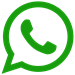 07:00Выезд из Краснодара на комфортабельном автобусе. Сбор у Театра Драмы за 20 минут.  Переезд в р-н Лаго-Наки (~200км). Время в пути составляет ~3,5 часа. По пути экскурсовод расскажет много интересного об истории и культуре Краснодарского края и Республики Адыгеи.Экскурсия в Большую Азишскую пещеру, состоящую из нескольких крупных залов. Общая длина пещеры 690 м, глубина 37 м.  Экскурсионный маршрут проходит по просторным ходам и залам, украшенным массивными натечными образованиями. При использовании искусственного освещения эта пещера приобретает магическую красоту.Обед в кафе (по желанию за доп.плату).Посещение водопадов Руфабго: Каскад, Сердце Руфабго, Шнурочек. Первый водопад Руфабго слышен издали. Обрываясь с высоты более 6 метров, вода падает в озеро. Второй водопад не так велик, зато третий - остановит любого. Огромная каменная глыба, выкованная природой в виде гигантского сердца, перегораживает русло реки. С правой стороны узкий поток воды обрывается в живописное глубокое ущелье. Скалы ущелья, сложенные горизонтально залегающими плитами известняка, поросли мхами и наполняют пространство загадочным эхом. Этот водопад – «Сердце Руфабго».17:30Выезд в г. Краснодар.21:00Прибытие группы (время указано ориентировочно)В стоимость тура включено: проезд на комфортабельном автобусе;экскурсионное обслуживание;страховка от несчастного случая.Дополнительно оплачивается:питание на маршруте;вход.билет:Большая Азишская пещера – 700/350 руб. до 13 лет.Водопады Руфабго – 500/250 руб. до 13 лет.*Стоимость входных билетов может меняться!Туристам необходимо иметь с собой: паспорт/свидетельство о рождении, полис ОМСТуристам необходимо иметь с собой: паспорт/свидетельство о рождении, полис ОМСТуристическая компания «СЕЛЕНА»350058, Россия, город Краснодар, ул. Ставропольская, 330info@selena-travel.ru | www.selena-travel.ru+7 861 233 74 00| 235 85 65 | 233 75 98                                  +7 988 3878127